26 янв. Математика. Написать конспект. Выполнить задания. Прислать на электронную почту. Определения, свойства  и задания выполненные чтобы были в тетради.Файл с заданием  отправьте  преподавателю на почту mariaeva.vera@yandex.ru или в вайбер _+79049014801. Больше это сообщение писать не буду, смотрите адрес за предыдущие числа.Ответы вижу только у 9 учащихся. Жду остальных!Лекция: Понятие функции. Основные свойства функции.О.: Правило (закон) соответствия между множествами X и Y, по которому для каждого элемента из множества X можно найти один и только один элемент из множества Y, называется функцией.Функция считается заданной, если: - задана область определения функции X ; - задана область значений функции Y ; - известно правило (закон) соответствия, причем такое, что для каждого значения аргумента может быть найдено только одно значение функции. Это требование однозначности функции является обязательным.О.: Множество X всех допустимых действительных значений аргументаx, при которых функция y = f (x) определена, называется областью определения функции. Множество Y всех действительных значений y, которые принимает функция, называется областью значений функции.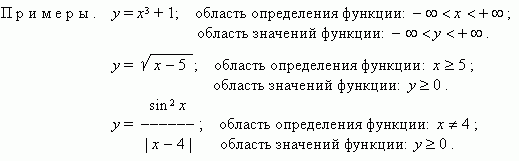 Рассмотрим некоторые способы задания функций.Табличный способ. Довольно распространенный, заключается в задании таблицы отдельных значений аргумента и соответствующих им значений функции. Такой способ задания функции применяется в том случае, когда область определения функции является дискретным конечным множеством.Графический способ. Графиком функции y = f(x) называется множество всех точек плоскости, координаты которых удовлетворяют данному уравнению.Графический способ задания функции не всегда дает возможность точно определить численные значения аргумента. Однако он имеет большое преимущество перед другими способами - наглядность. В технике и физике часто пользуются графическим способом задания функции, причем график бывает единственно доступным для этого способом.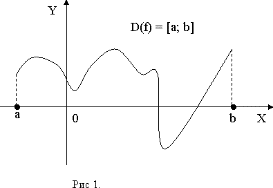 Аналитический способ. Чаще всего закон, устанавливающий связь между аргументом и функцией, задается посредством формул. Такой способ задания функции называется аналитическим.Этот способ дает возможность по каждому численному значению аргумента x найти соответствующее ему численное значение функции y точно или с некоторой точностью.Словесный способ. Этот способ состоит в том, что функциональная зависимость выражается словами.Пример 1: функция E(x) — целая часть числа x. Вообще через E(x) = [x] обозначают наибольшее из целых чисел, которое не превышает x. Иными словами, если x = r + q, где r — целое число (может быть и отрицательным) и q принадлежит интервалу [0; 1), то [x] = r. Функция E(x) = [x] постоянна на промежутке [r; r+1) и на нем [x] = r.Пример 2: функция y = {x} — дробная часть числа. Точнее y ={x} = x - [x], где [x] — целая часть числа x. Эта функция определена для всех x. Если x — произвольное число, то представив его в виде x = r + q ( r = [x]), где r — целое число и q лежит в интервале [0; 1), получим {x} = r + q - r=qОсновными недостатками словесного способа задания функции являются невозможность вычисления значений функции при произвольном значении аргумента и отсутствие наглядности. Главное преимущество же заключается в возможности задания тех функций, которые не удается выразить аналитически.	Основные свойства функции.1. Четность и нечетностьФункция называется четной, если – область определения функции симметрична относительно нуля; – для любого х из области определения f(-x) = f(x).График четной функции симметричен относительно оси 0yФункция называется нечетной, если – область определения функции симметрична относительно нуля; – для любого х из области определения f(-x) = –f(x).График нечетной функции симметричен относительно начала координат.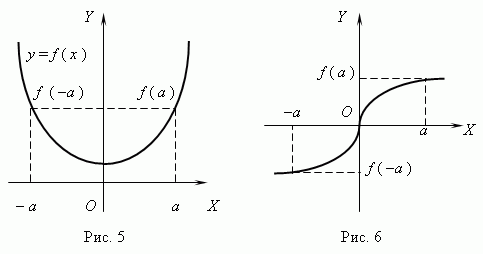 2. Периодичность.Функция f(x) называется периодической с периодом Т, если для любого х из области определения f(x) = f(x+Т) = f(x-Т).График периодической функции состоит из неограниченно повторяющихся одинаковых фрагментов.3. Монотонность (возрастание, убывание).Функция f(x) возрастает на множестве Р , если для любых x1 и x2 из этого множества, таких, что x1 < x2 выполнено неравенство f(x1)< f(x2).Функция f(x) убывает на множестве Р , если для любых x1 и x2 из этого множества, таких, что x1 < x2 выполнено неравенство f(x1) > f(x2).4. ЭкстремумыТочка Хmax называется точкой максимума функции f(x) , если для всех х из некоторой окрестности Хmax , выполнено неравенство f(х)< f(Xmax).Значение Ymax = f(Xmax) называется максимумом этой функции.Хmax – точка максимумаУmax – максимумТочка Хmin называется точкой минимума функции f(x) , если для всех х из некоторой окрестности Хmin , выполнено неравенство f(х) f(Xmin).Значение Ymin=f(Xmin) называется минимумом этой функции.Xmin – точка минимумаYmin – минимумXmin, Хmax – точки экстремумаYmin, Уmax – экстремумы.5. Нули функцииНулем функции y = f(x) называется такое значение аргумента х , при котором функция обращается в нуль: f(x) = 0.	6. Ограниченность.Функция называется ограниченной, если существует такое положительное число M, что |f ( x )| M для всех значений x .  Если такого числа не существует, то функция - неограниченная.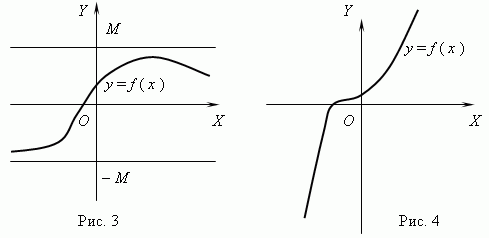 Задания (выполнить устно):1. График какой из функций изображен на рисунке а)?1) y=6x; 2) y=6x2 ; 3) y=, 4) y=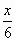 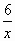 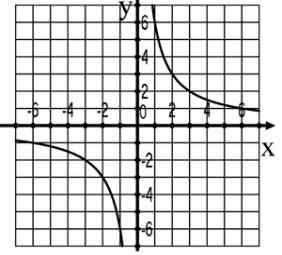 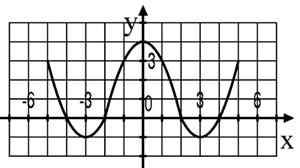                                        а)                                                                       б)2. Укажите нули функции (рис. б):1) -4;-2;2;4;  2) -4;-2;0;2;4;  3) (0;4)4) функция не имеет нулей3.Найдите все значения х, при которых функция принимает положительные значения (рис. в):1) (0;1);  2) (-1;1);     3) (0;+);        4) (-;0)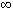 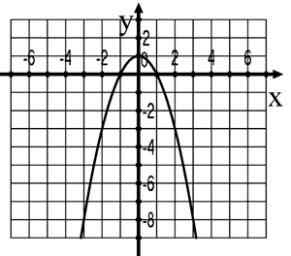 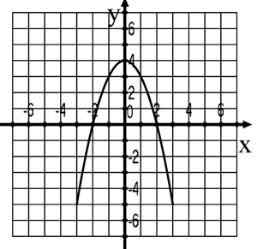                                       в)                                                                    г)4. Найдите все значения х, при которых функция принимает неположительные значения (рис. г):1) (-;0]; 2) (-;-2][2;+); 3) [-2;2]; 4) [-2;0]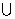 5. Найдите все значения х, при которых функция принимает отрицательные значения (рис. д):1) (-2;0); 2) [-6;6]; 3) (-;0); 4) (-;0) (0;+)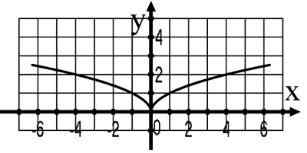 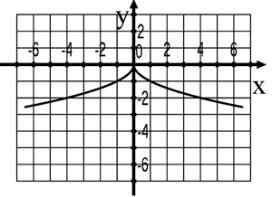                                  е)                                                                     ж)6. Найдите все значения х, при которых функция принимает неотрицательные значения (рис. е):1) [0;+);  2) (-;0) (0;+);  3) (-;+); 4) 0.7. Найдите наибольшее значение функции (рис. з).1) -6; 2) 0; 3) 9; 4) 10.8. Найдите наибольшее значение функции на отрезке [-1;1] (рис. и).1)-12) 33) 54) 6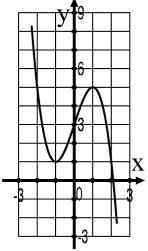 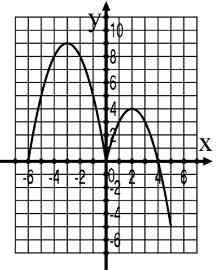                            з)                                                                      и)9. При каких значениях аргумента y<0 (рис. к)?1) [-4;0); 2) (-3;0); 3) (-3;1); 4) (0;1)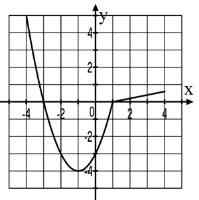 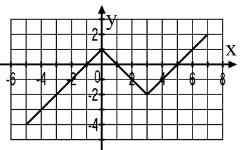                          к)                                                                                   л)10. При каких значениях х значение функции положительно (рис. л)?1) (-1;1)(5;7);  2) (0;7);    3) (-5;-1) (1;5);    4) (-1;1)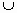 11. Укажите область определения функции (рис. м) .1) [-2;4];   2) [-4;1];    3) [-4;5];    4) [1;5]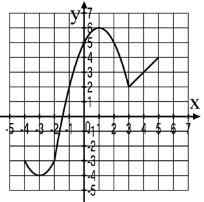 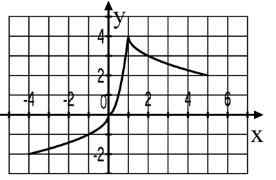                               м)                                                                    н)12. Укажите множество значений функции (рис. н).1) [-5;7]; 2) [-4;6]; 3) [-4;5]; 4) [-0;5].13. Укажите график возрастающей функции.14.Сколько промежутков возрастания имеет функция, график которой изображен на рисунке (рис. о)?1) 4;    2) 3;    3) 2;     4) 1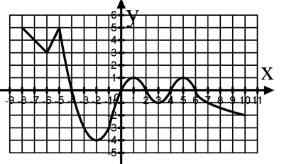                                   о)                                                                         п)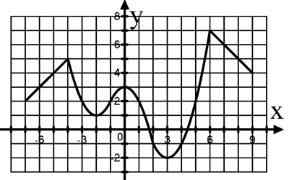 15. Сколько промежутков убывания имеет функция, график которой изображен на рисунке (рис. п)?1) 1;  2) 2;  3) 3  4) 4.16. На каком из рисунков изображен график квадратичной функции? Гипербола?17. Укажите функцию, график которой изображен на рисунке (рис. р).1) y=2x;  2) y=x+2;   3) y=2x+2;  4) y= -2x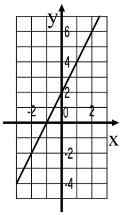 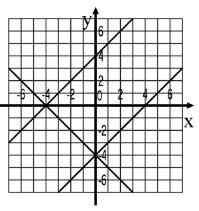                                      р)                                                                  с)19. Укажите функцию, график которой отсутствует на рисунке (рис. с).1) y=x+4;  2) y= -x+4;  3) y= -x-4;  4) y=x-4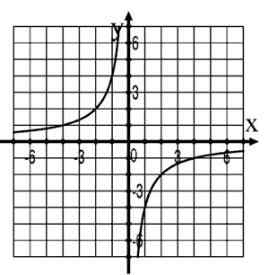 1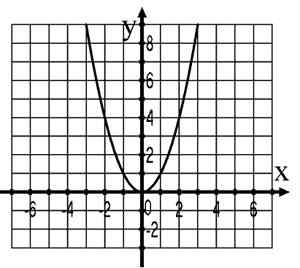 2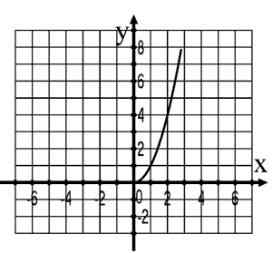 3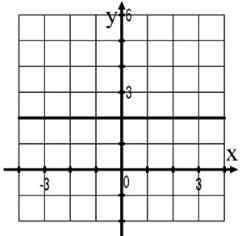 4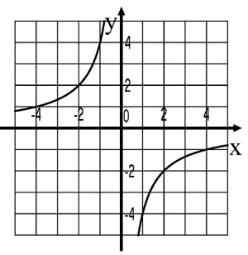 1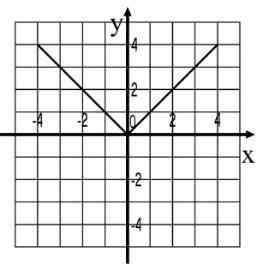 2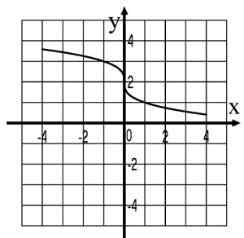 3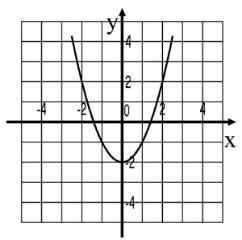 4